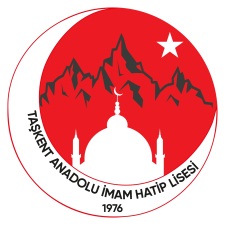 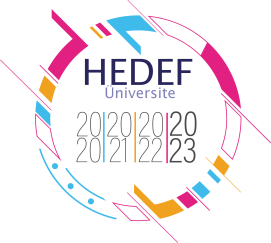 2022-2023 EĞİTİM ÖĞRETİM YILITAŞKENT ANADOLU İMAM HATİP LİSESİHEDEF 2023 YKSAKADEMİK BAŞARIYI ARTTIRICI ÜNİVERSİTE HAZIRLIKYILLIK EYLEM PLANI